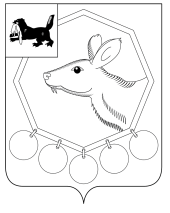 11.10.2019г.№ 2/6РОССИЙСКАЯ ФЕДЕРАЦИЯИРКУТСКОЙ ОБЛАСТИМУНИЦИПАЛЬНОЕ ОБРАЗОВАНИЕ«БАЯНДАЕВСКИЙ РАЙОН»ДУМАРЕШЕНИЕОТЧЕТЫ О ПОСТУПЛЕНИИ И РАСХОДОВАНИИ СРЕДСТВ МЕСТНОГО БЮДЖЕТА, ВЫДЕЛЕННЫХ БАЯНДАЕВСКОЙ ТЕРРИТОРИАЛЬНОЙ ИЗБИРАТЕЛЬНОЙ КОМИССИИ НА ПОДГОТОВКУ И ПРОВЕДЕНИЕ ВЫБОРОВ (РЕФЕРЕНДУМА) 20 СЕНТЯБРЯ 2019 ГОДАРуководствуясь Законом Иркутской области от 11.11.2011 г. №116-ОЗ «О муниципальных выборах в Иркутской области», заслушав -отчет о поступлении и расходовании средств  местного бюджета, выделенных Баяндаевской территориальной избирательной комиссии на подготовку и проведение выборов мэра муниципального образования «Баяндаевский район» по состоянию на 20 сентября 2019г.;- отчет о поступлении и расходовании средств  местного бюджета, выделенных Баяндаевской территориальной избирательной комиссии на подготовку и проведение выборов депутатов Думы муниципального образования «Баяндаевский район» седьмого созыва по состоянию на 20 сентября 2019 г., руководствуясь Уставом муниципального образования «Баяндаевский район», ДУМА РЕШИЛА:Принять к сведению отчет председателя ТИК «О поступлении и расходовании средств  местного бюджета, выделенных Баяндаевской территориальной избирательной комиссии на подготовку и проведение выборов мэра муниципального образования «Баяндаевский район» по состоянию на 20 сентября 2019г.».Принять к сведению отчет председателя ТИК «О поступлении и расходовании средств  местного бюджета, выделенных Баяндаевской территориальной избирательной комиссии на подготовку и проведение выборов депутатов Думы муниципального образования «Баяндаевский район» седьмого созыва по состоянию на 20 сентября 2019 г.Настоящее Решение вступает в силу со дня его официального опубликования в районной  газете «Заря»  и на официальном сайте МО «Баяндаевский район» в информационно - телекоммуникационной сети «Интернет».       Председатель Думы муниципального образования «Баяндаевский район»В.Т. Еликов 